Camp Fire YOUTH Conduct Code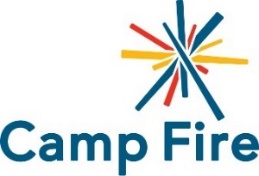 Camp Fire Afterschool at DeForest 2023-24Please review this Conduct Code with your child and have him/her initial at each ______ area to indicate agreement of the rules while at Camp Fire After School at DeForest:OUTDOOR SAFETY1.	 ______	Safety in the outdoors at DeForest requires the following rules: no running, no tree climbing, no
playing in bushes, no rock throwing, no playing with sticks.2.	 ______	Obey all safety rules and use the equipment correctly according to Camp Fire rules during activities.3.	 ______	Walk at all times in the park and play in assigned areas only. 4.	 ______	Remain with your unit at all times. Use the buddy system when going to the restroom. Tell your program leader that you are going to use the restroom. DOS AND DON’TS WHILE AT AFTERSCHOOL AT DEFOREST5. 	______	Observe the facility use rules for the community center, restrooms, playground, and workout equipment:Restrooms: Restrooms are to be used for intended purposes only. Play is never allowed in the restroom. Restroom trash cans are to be used for restroom trash only. Playground: Play on the equipment in the appropriate manner, taking turns. No pushing or running on or around the equipment. Workout Equipment: Do not use the equipment unless there is a supervised activity. Use the equipment as instructed.  ______	Park animals are to be respected and allowed to live “freely” at all times. Do not pick up or handle any animals found in the park like cats, possums, birds, and lizards. Personal pets are not allowed at the program.WHILE AT CAMP FIRE AFTERSCHOOL AT DEFOREST	______	Consideration for other children and adults is a core Camp Fire value. Therefore, the following behaviors are NOT tolerated, and youth will be asked to leave the program should they occur: pranks, teasing, bullying, profane or crude language, name-calling, hurtful words, karate chops, kicking, hitting, fighting, or disturbing other people’s property. ______	Youth may not carry other children and should keep hands and feet to themselves.______	Youth are expected to tell the truth at all times.______	Chewing gum is not allowed. ______	The following personal property should not be brought to the program: sports equipment, toys, pocketknives, radios, electronic or battery-operated appliances/toys, or cell phones. These items will be collected upon arrival and held until departure when they will be released to the parent/guardian only.  GROUNDS FOR IMMEDIATE EXPULSION______	Grounds for immediate expulsion from the Afterschool Program at DeForest include possession of drugs, alcohol, weapons, cigarettes, e-cigarettes, or vapes. Stealing is also grounds for immediate expulsion.These rules are for the protection, health, and safety of all people in the program, and everyone is expected to adhere to them. For a first offense not requiring immediate expulsion, a program leader will issue a verbal warning and provide consultation and correction. For a second offense, a written warning will be presented in a conference format with one or more members of the directing team.Continued similar behavior will result in dismissal from the program. The parent/guardian may be called and asked to remove the child immediately.I understand the rules and expectations in the Conduct Code. I will abide by these rules while I am in the Camp Fire Afterschool at DeForest program.Child’s Name: 							Child Signs: 									Date: 			Parent Signs: 									Date: 			